Comité du programme et budgetVingt-sixième sessionGenève, 10 – 14 juillet 2017Projet d’ordre du jourétabli par le SecrétariatOuverture de la sessionAdoption de l’ordre du jourExécution du programme et questions financièresRapport sur l’exécution du programme en 2016
		Voir le document WO/PBC/26/2.Situation financière à la fin de 2016 : résultats préliminaires 
		Voir le document WO/PBC/26/INF/1.Planification et budgétisationProjet de programme et budget proposé pour l’exercice biennal 2018-2019
Voir les documents suivants :
WO/PBC/26/3 (Projet de programme et budget proposé pour l’exercice biennal 2018-2019)
WO/PBC/26/9 (Plan-cadre d’équipement).PropositionsModifications de la politique en matière de placements
		Voir le document WO/PBC/26/4 Rev.Propositions de modification du Règlement financier et de son règlement d’exécution, y compris les modifications du cadre applicable aux achats
		Voir le document WO/PBC/26/5.Questions découlant des décisions prises par le Comité du programme et budget à sa vingt-cinquième session et par les assemblées des États membres de l’OMPI en 2016Assurance maladie après la cessation de service (AMCS)
		Voir le document WO/PBC/26/6.Questions relatives à la gouvernance
		Voir les documents suivants :
			WO/PBC/26/8 (Présentation de la réforme statutaire)
			WO/PBC/26/10 (Proposition du groupe B sur le point 9 de l’ordre du jour).Ouverture de nouveaux bureaux extérieurs de l’OMPI
Voir les documents suivants :
WO/PBC/26/7 (Ouverture de nouveaux bureaux extérieurs de l’OMPI au cours de l’exercice biennal 2018-2019)
A/56/15 (Ouverture de nouveaux bureaux extérieurs de l’OMPI au cours de l’exercice biennal 2016-2017).Clôture de la sessionClôture de la session[Fin du document]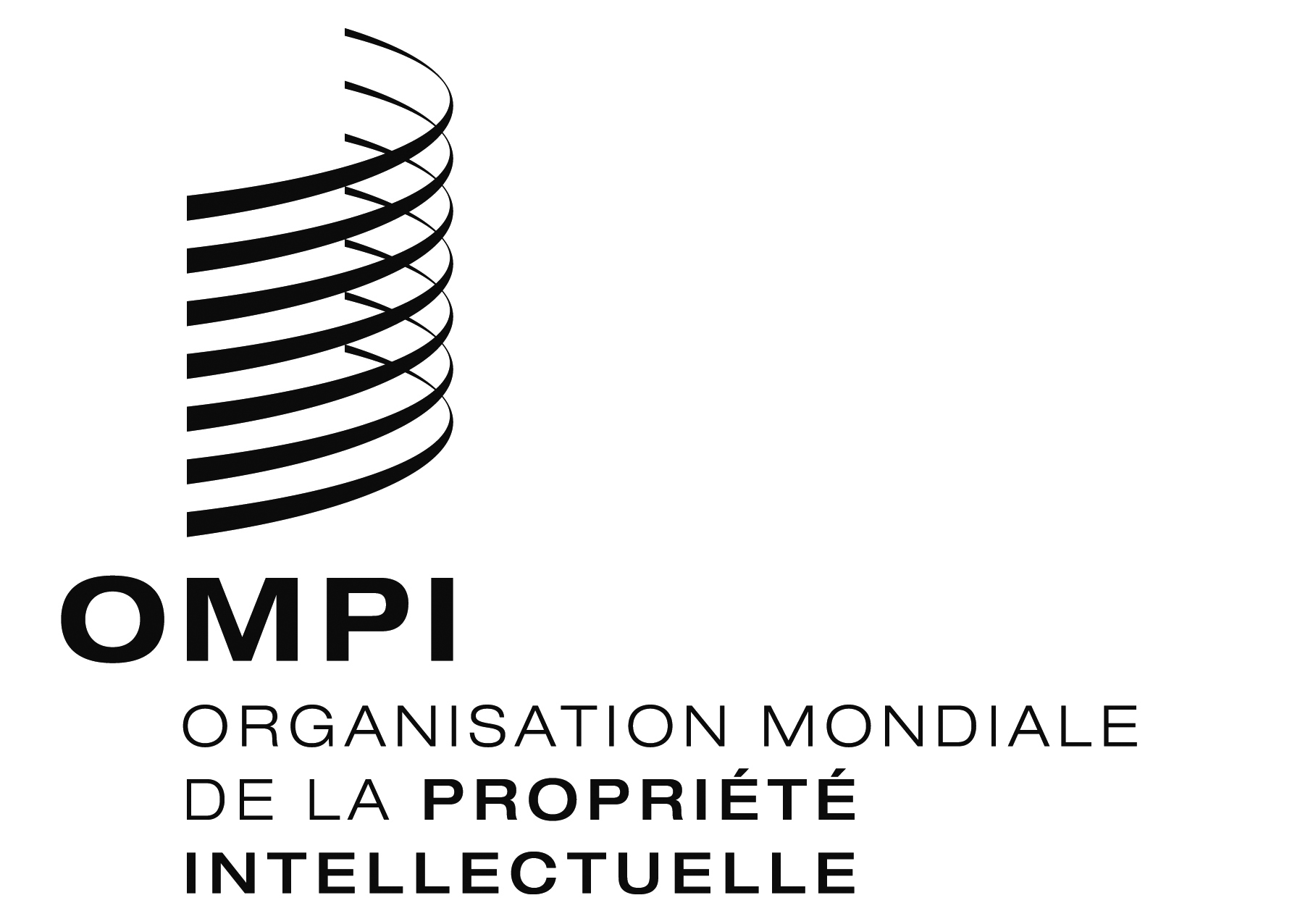 FWO/PBC/26/1 Prov.2WO/PBC/26/1 Prov.2WO/PBC/26/1 Prov.2ORIGINAL : anglais ORIGINAL : anglais ORIGINAL : anglais DATE : 16 juin 2017 DATE : 16 juin 2017 DATE : 16 juin 2017 